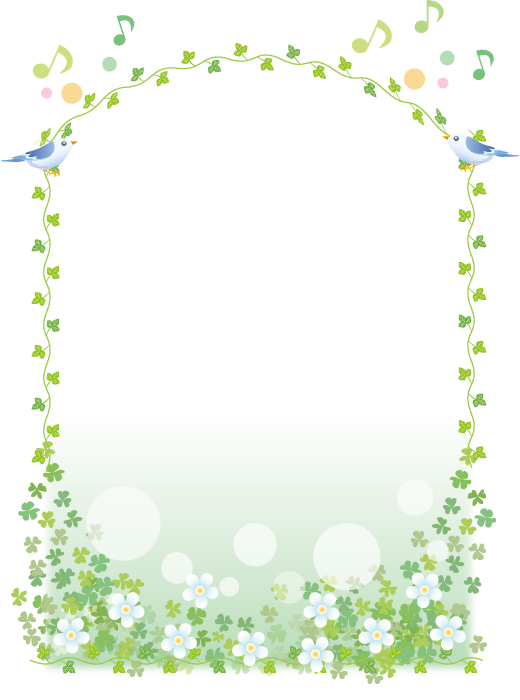 ２０２３年度　第１回　家族介護支援事業主催　地域包括支援センター芳川　浜松市委託事業高齢者の健康を支える～身体的特徴・疾患・予防法の理解と実践～人生１００年時代　健康寿命を延ばすには・・・開催日：２０２３年６月１６日（金）１３：３０～１５：００会場：南陽協働センター講師：うぐいす在宅診療所　岡本　宗一郎　先生　　　　　　　　５月に開業され、高齢者の生活を支えるクリニックを目指されています。ホスピスや在宅医療、高齢者の多様な疾患に対応され、豊富な経験をもとに、高齢者の身体的な特徴や疾患、予防についてお話して頂きます。申込先　地域包括支援センター芳川　　電話　053-426-1503　FAX　053-426-1513　事前に電話またはFAXでお申し込みください。　　　　　　　　　　　　　　　　申し込み締め切りは６月１０日（土）です。当時会場では、新型コロナウィルス感染状況に応じて、マスクの着用、　　　　　　消毒をお願いする場合があります。体調の悪い方、熱のある方はあらかじめ　　　　　　出席をご遠慮ください。２０２３年度第１回家族介護支援事業参加申込書地域包括支援センター芳川　宛FAX　053-426-15136/10（土）申込み締切り講師にお聞きしたいことがありましたら、下記にご記入ください。お申込みありがとうございます。ご来場お待ちしています。氏　名住　所連絡先　電話番号南区　・　南区外南区　・　南区外南区　・　南区外